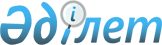 Қазақстан Республикасы Yкiметiнiң 2006 жылғы 2 наурыздағы N 145 қаулысына өзгерiстер енгiзу туралы
					
			Күшін жойған
			
			
		
					Қазақстан Республикасы Үкіметінің 2006 жылғы 25 қыркүйектегі N 907 Қаулысы. Күші жойылды - Қазақстан Республикасы Үкіметінің 2010 жылғы 29 қарашадағы № 1263 Қаулысымен

      Ескерту. Күші жойылды - ҚР Үкіметінің 2010.11.29 № 1263 (алғашқы ресми жарияланған күнінен бастап қолданысқа енгізіледі) Қаулысымен.      Қазақстан Республикасының Үкiметi  ҚАУЛЫ ЕТЕДI: 

      1. "Жер қойнауын пайдалану құқығын алуға конкурстар өткiзу жөнiнде комиссия құру туралы" Қазақстан Республикасы Үкiметiнiң 2006 жылғы 2 наурыздағы N 145  қаулысына  мынадай өзгерiстер енгiзiлсiн: 

      1-тармақта: 

      Жер қойнауын пайдалану құқығын алуға конкурстар өткiзу жөнiндегi комиссия құрамына мыналар енгiзiлсiн: Ноғаев                   - Қазақстан Республикасы Энергетика және 

Нұрлан Асқарұлы            минералдық ресурстар министрлiгi Мұнай 

                           өнеркәсiбi департаментiнiң директоры; Таутеев                  - Қазақстан Республикасы Қоршаған ортаны 

Әуесбек Зпашұлы            қорғау министрлiгi Экологиялық реттеу 

                           департаментiнiң директоры;       мына: "Сейтiмбетов             - Қазақстан Республикасы Әдiлет 

Дәулетияр Сахидоллаұлы     министрлiгi Заңға тәуелдi кесiмдер 

                           департаментiнiң бөлiм бастығы" 

      деген жолдағы "бөлiм" деген сөз "заңға тәуелдi кесiмдердi сараптау басқармасының" деген сөздермен ауыстырылсын; 

      көрсетiлген құрамнан Исаев Мұсабек Исаұлы және Әбiшева Алиса Бiләлқызы шығарылсын. 

      2. Осы қаулы қол қойылған күнінен бастап қолданысқа енгiзiледi.        Қазақстан Республикасының 

      Премьер-Министрi 
					© 2012. Қазақстан Республикасы Әділет министрлігінің «Қазақстан Республикасының Заңнама және құқықтық ақпарат институты» ШЖҚ РМК
				